Уполномоченному по правам человека 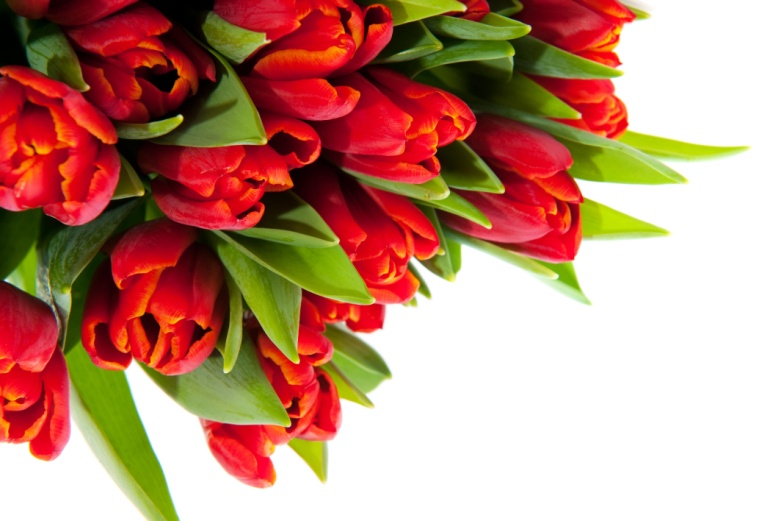 в Архангельской областиЛ.В. АнисимовойУважаемая Любовь Викторовна!        Искренне поздравляю Вас с 20-летием образования института уполномоченного по правам человека в Архангельской области.Институт уполномоченного по правам человека в Архангельской области  – один из первых в Российской Федерации. За время своего существования  он стал неотъемлемой частью системы защиты прав и свобод человека в Вашем регионе.За этот период Вам удалось установить конструктивное сотрудничество с местными органами власти, общественными организациями и объединениями, республиканскими подразделениями федеральных органов власти, наладить работу по правовому просвещению граждан. Неравнодушие и внимание к судьбам людей, профессионализм и целеустремленность в оказании правовой помощи гражданам региона отличают Вас и Ваших коллег.От всей души желаю Вам и всему коллективу аппарата уполномоченного по правам человека здоровья, успехов в профессиональной и такой ответственной деятельности, благополучия в семьях.С уважением, 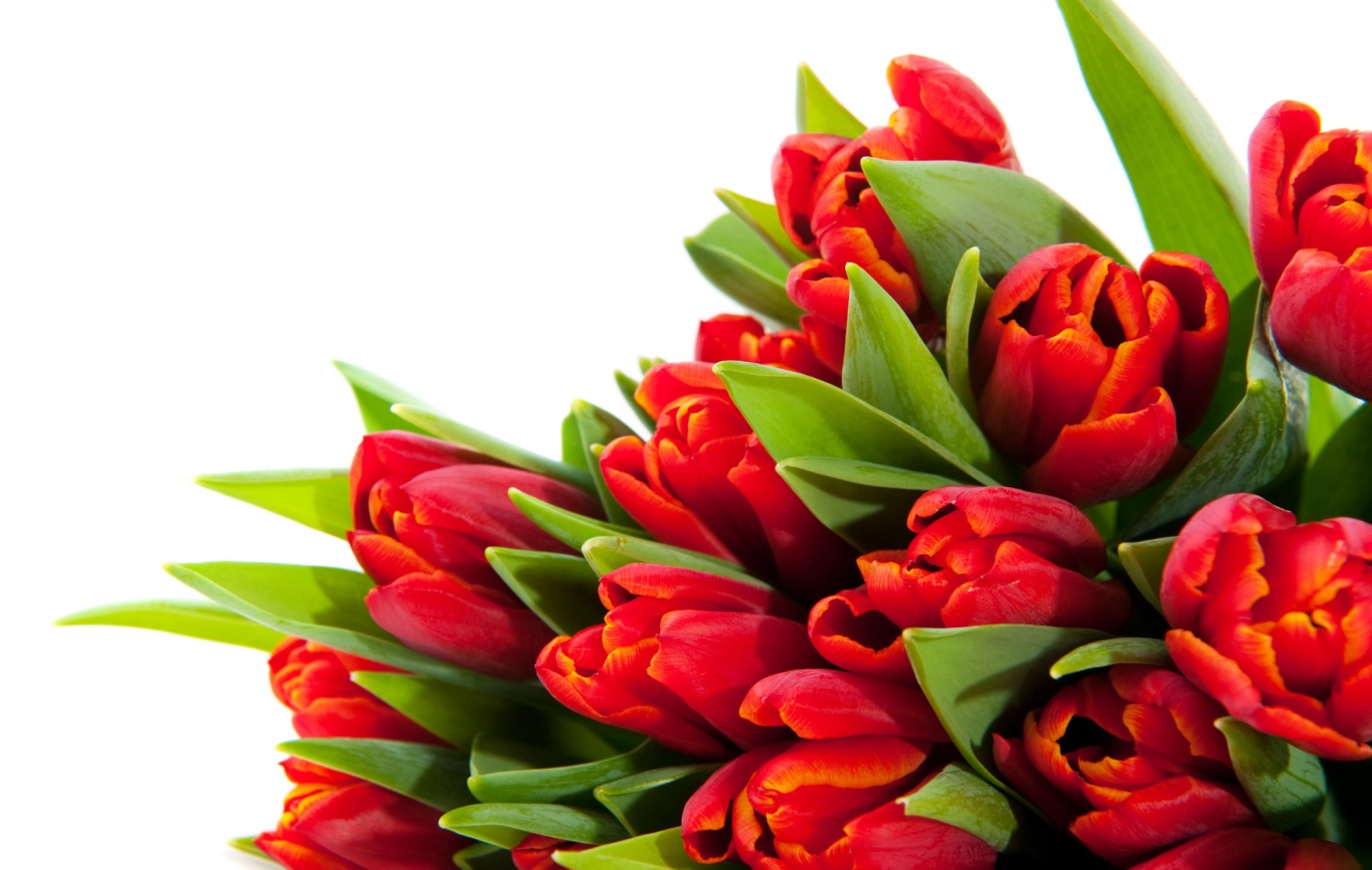 Уполномоченный по правам человекав Республике Саха (Якутия)   С.М. Гурьева  9 ноября  2017 года